PPLS HYDERABAD REPORTDate: 8th August 2019Venue: Niloufer hospital for Women and Children, HyderabadWorkshop conducted as a part of ISACON SOUTH 2019Faculty: Dr Sandhya Yaddanapudi, Dr Chandrika Y.R, Dr Ekta Rai, Dr Aavula Muralidhar, Dr Vibhavari NaikDelegates: 30Time scheduled: 8 am to 5 pmPreparations: Dr Murali took permission to conduct this workshop as a part of ISACON SOUTH 2019. It was discussed with Dr Elsa and decided not to conduct TOT along with this workshop. Flyers were made and circulated 10-12 weeks in advance. It was not possible to select the delegates and we anticipated more of post graduates as it was linked with south zone conference. Dr Elsa selected the faculty and chalked out the scientific program. Communication with the faculty regarding the course content and requirements for the skill station began 2-3 weeks in advance. IAPA Telangana was informed and office bearers invited. WhatsApp group was created for communicating with the delegates and the scientific program was shared with a few reminders to attend on time. The Niloufer hospital team under the leadership of Dr Shiva and Dr Murali took lot of efforts in organising the venue. Dr Vibha visited twice for helping. The out-station faculty reached a day prior to settle in. The previous evening review of the venue and the arrangements was done by Dr Ekta, Dr Murali and Dr Vibha. The organising committee of ISACON SOUTH requested addition of few more delegates previous night and the same was done to make it a total of 30 delegates. Program: Registrations with light breakfast started at 8 am. Most delegates were in by 8.30 am despite previous communication. IAPA Telangana office bearers and Dr Prabhavati also came to encourage us. The program started at 8.35 am with introduction to the program by Dr Vibha along with housekeeping announcements, followed by Saraswati vandana and lamp lighting. The simple but beautiful flower decoration of the podium could not be missed. The scientific program started with pre-test MCQs. Few delegates who came in late, and missed the MCQs, were advised to take only the post-test. The organisers of ISACON SOUTH visited to overview the conduct of the workshop. The program was conducted as per the sequence of talks, small group discussions and skill stations. All the three halls were prepared with screens for connecting laptops, but the mike system arrangement was required only for the main hall. There were some glitches for connecting the laptops before two talks, since each speaker had to connect their respective laptops for the presentations. They were resolved. The members were divided into three groups for rotations. The faculty not involved in active teaching helped in time-keeping and movement of delegates as per the flow. The interactive case discussions for the small groups saw many delegates interacting and clarifying their doubts with faculties, which also spilled over the breaks. Hot tea, coffee and Hyderabad special Osmania biscuits were served during tea breaks and simple, tasty local cuisine lunch was served during lunch break. The wash-rooms were cleaned a couple of times and particularly after each break. Post lunch, skill stations were arranged with equipment in the respective halls. The delegates were allowed hands-on experience during the skill station, which they enjoyed (through unofficial communication). The role play of 'Breaking bad news' was volunteered by the delegates, but Dr Ekta and Dr Murali had to chip-in to give it the intended direction. After all sessions, the post-test MCQs were run and collected along with the feedback forms. The correct answers of the MCQs were also shared with the delegates. The faculty was thanked and acknowledged for their time and effort with mementoes from ISACON SOUTH 2019. Following which the certificates were handed over to both the faculty and the delegates.Post-program: The organisers as well as faculty was congratulated for the successful conduct of the program. The feedback forms, MCQ answer sheet was taken by Dr Vibha for analysis and Dr MSRC Murthy invited the faculty and IAPA Telangana office bearers for Hyderabadi biryani dinner.Finances: The PPLS workshop was conducted under the aegis of ISACON SOUTH 2019 and hence the remuneration generated from the delegates as well as the expenses incurred, including faculty stay and food was managed by the conference. Feedback: Informal feedback was collected from the delegates during the session-breaks to check the speed and usefulness of the content. Also, inputs were taken from the faculty regarding the adequacy of timing and content for the present audience. After the program, the faculty critically analysed the conduct of workshop and gave further inputs as mentioned below. Similarly, the delegate feedback forms were analysed and summarised as below. Feedback forms could be collected only from 28 delegates and few areas in forms were found blank. The average score of candidates' pre-test was 8.15/20 and post-test was 13.55/20. Eight delegates could not give pre-test as they were few minutes late and their scores were not added to the above.A. Feedback by the faculty:1. The faculty had to custom the content for the delegates who were mostly post graduates 2. Time seemed less, particularly for the first set of small group discussions3. The role play should be done by a mix of delegates and faculty rather than delegates alone4. We could have collected feedback forms while handing over certificates to make sure that all forms got collectedB. Feedback by the delegates: Talk: Common causes of peri-operative cardiac arrest: Dr Chandrika Talk: Recognition of critically ill child: Dr Ekta Talk: Updates on paediatric resuscitation: Dr MuraliTalk: Effective teamwork during crises: Dr VibhaTalk: Recognition and Management of Arrhythmias: Dr SandhyaTalk: Breaking bad news: Dr VibhaSmall group: Recognition of airway at risk: Dr MuraliSmall group: Fluid resuscitation in the hypovolemic child: Dr ChandrikaSmall group: Desaturation in the recovery: Dr EktaSmall group: Tight bag: Dr SandhyaSmall group: Unexpected cardiac arrest in infant after a caudal: Dr VibhaSmall group: Sudden fall in EtCO2 intra-operatively: Dr EktaSkills:  Recognition and management of arrhythmias: Dr Sandhya/Dr VibhaSkills: Effective CPR and teamwork: Dr Ekta/Dr ChandrikaSkills: IV access station: Dr MuraliEvent Memories: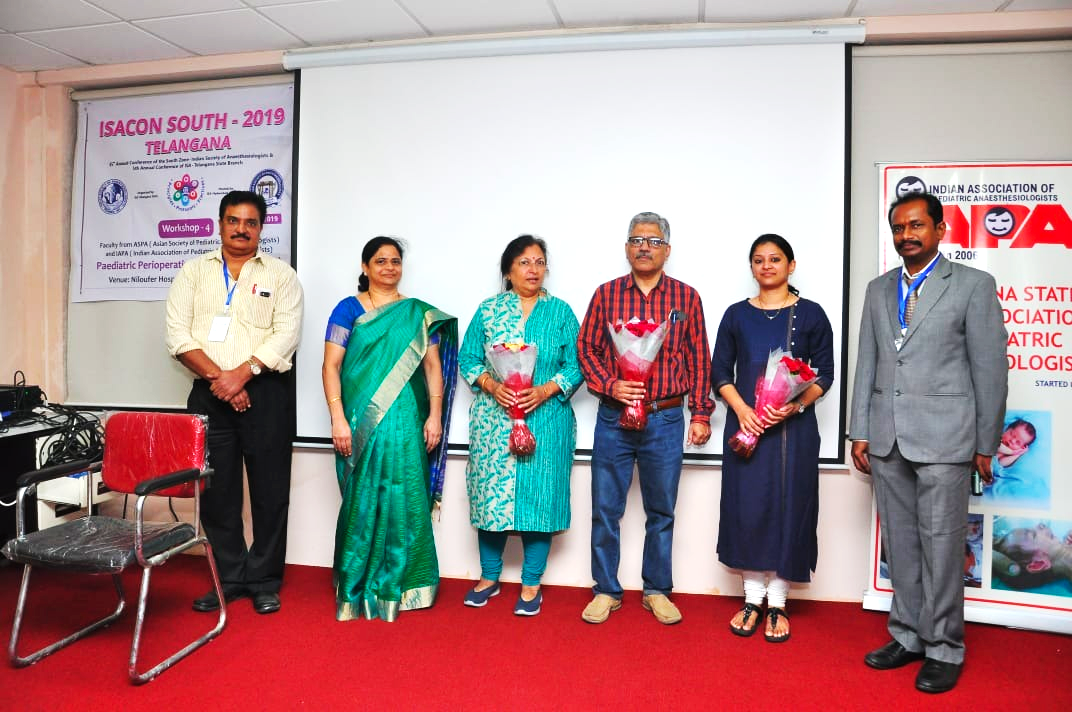 Organisers with IAPA Telangana office bearers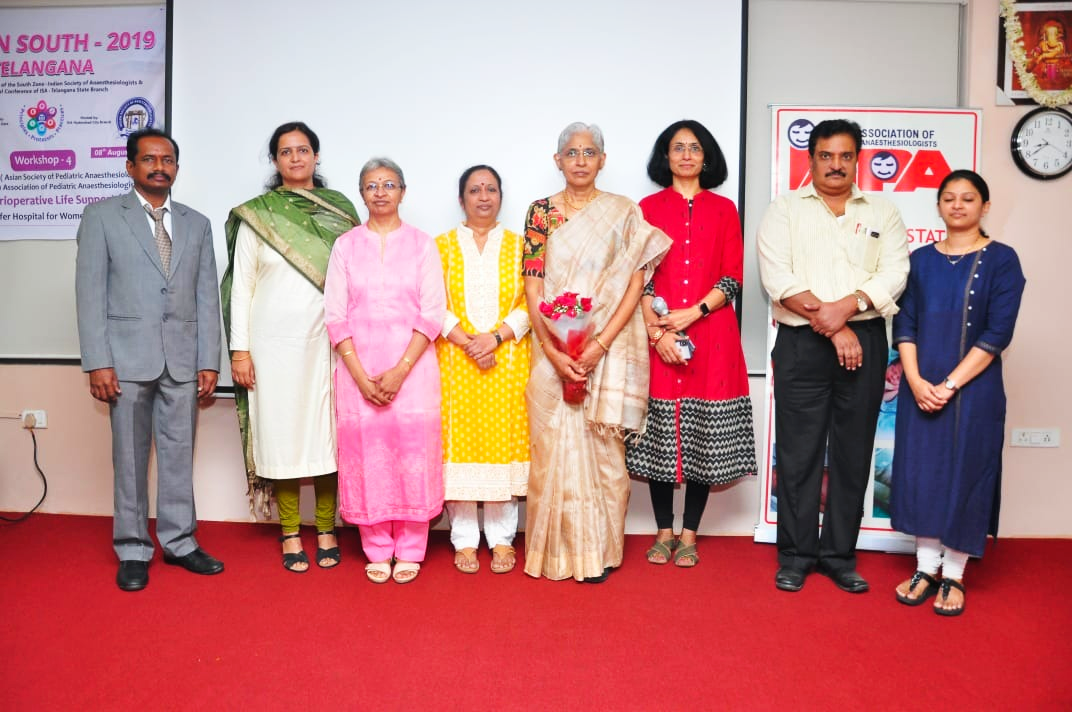 Faculty with Dr Prabhavati Mam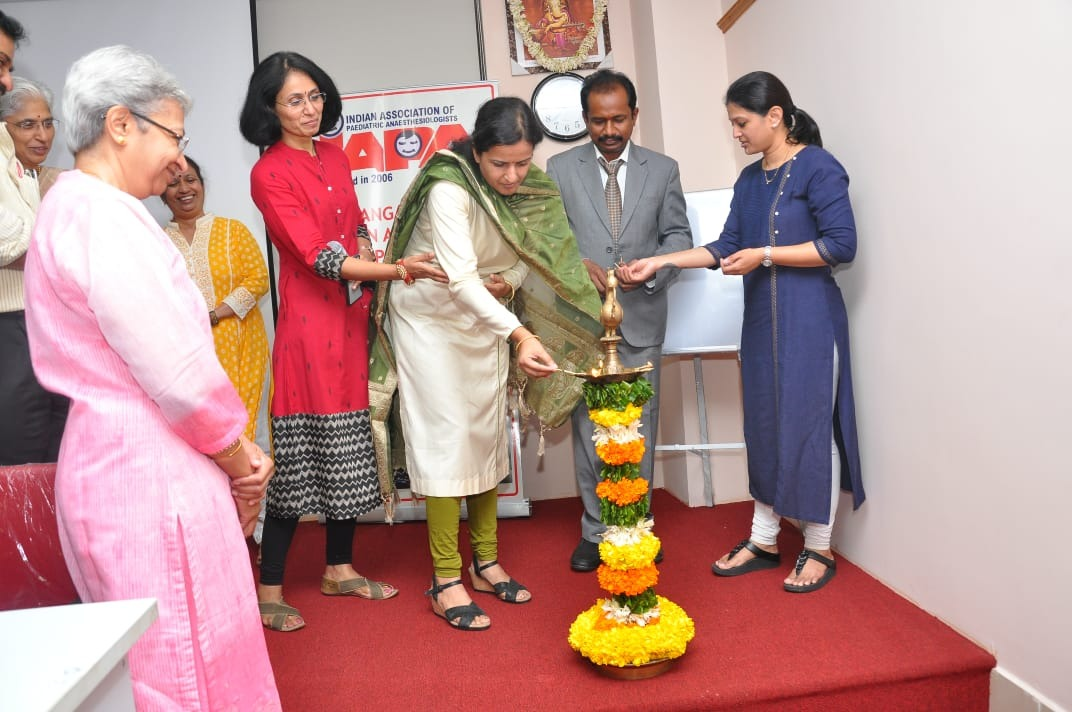 Lamp lighting ceremony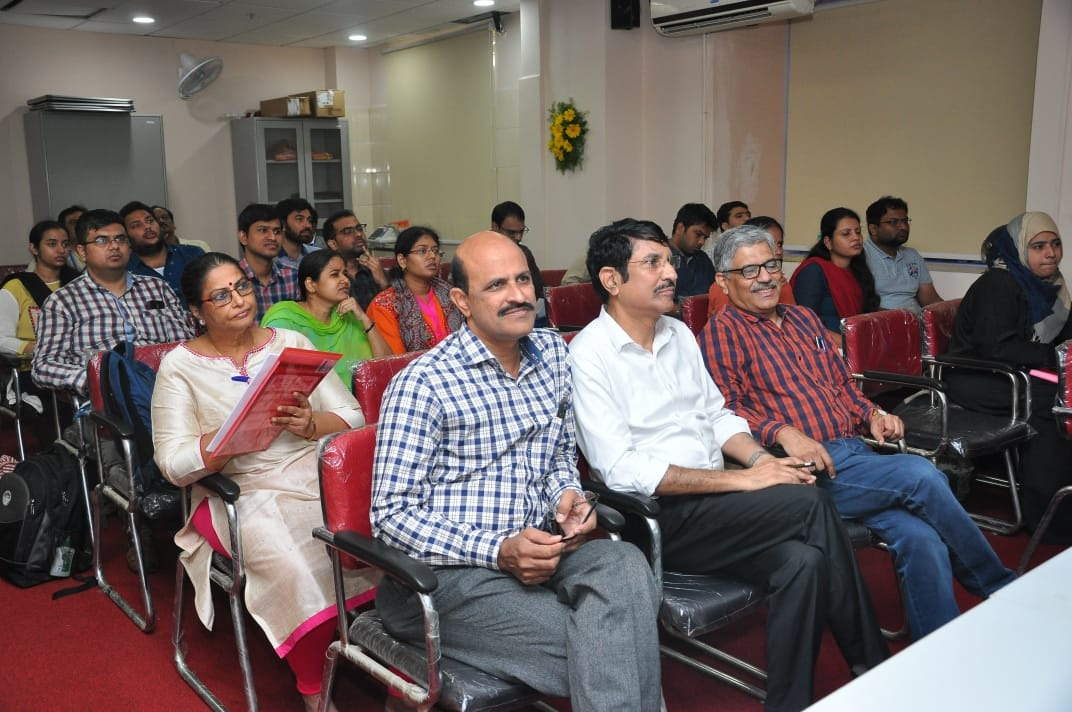 The audience during a talk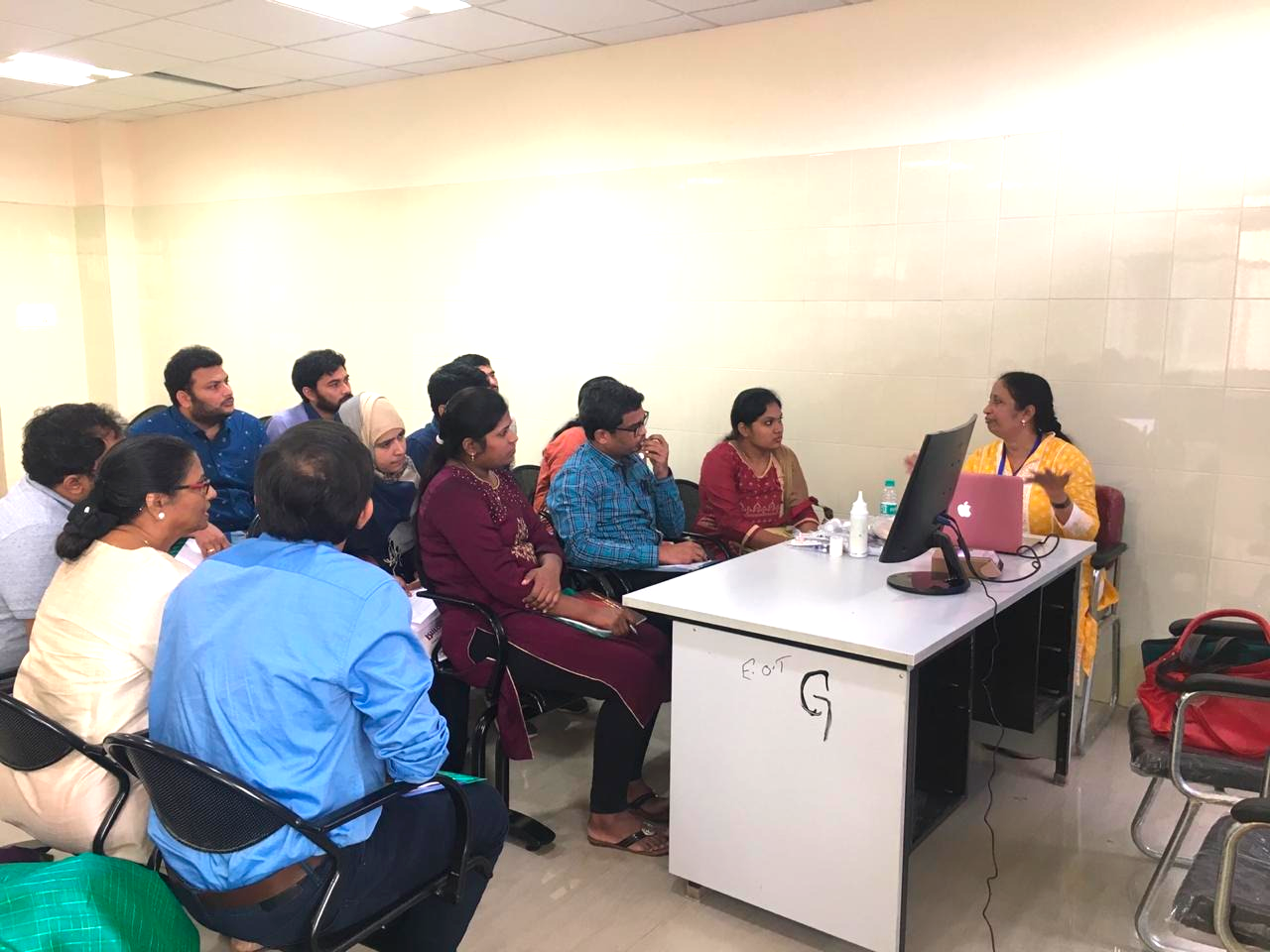 Dr Chandrika conducting a small group discussion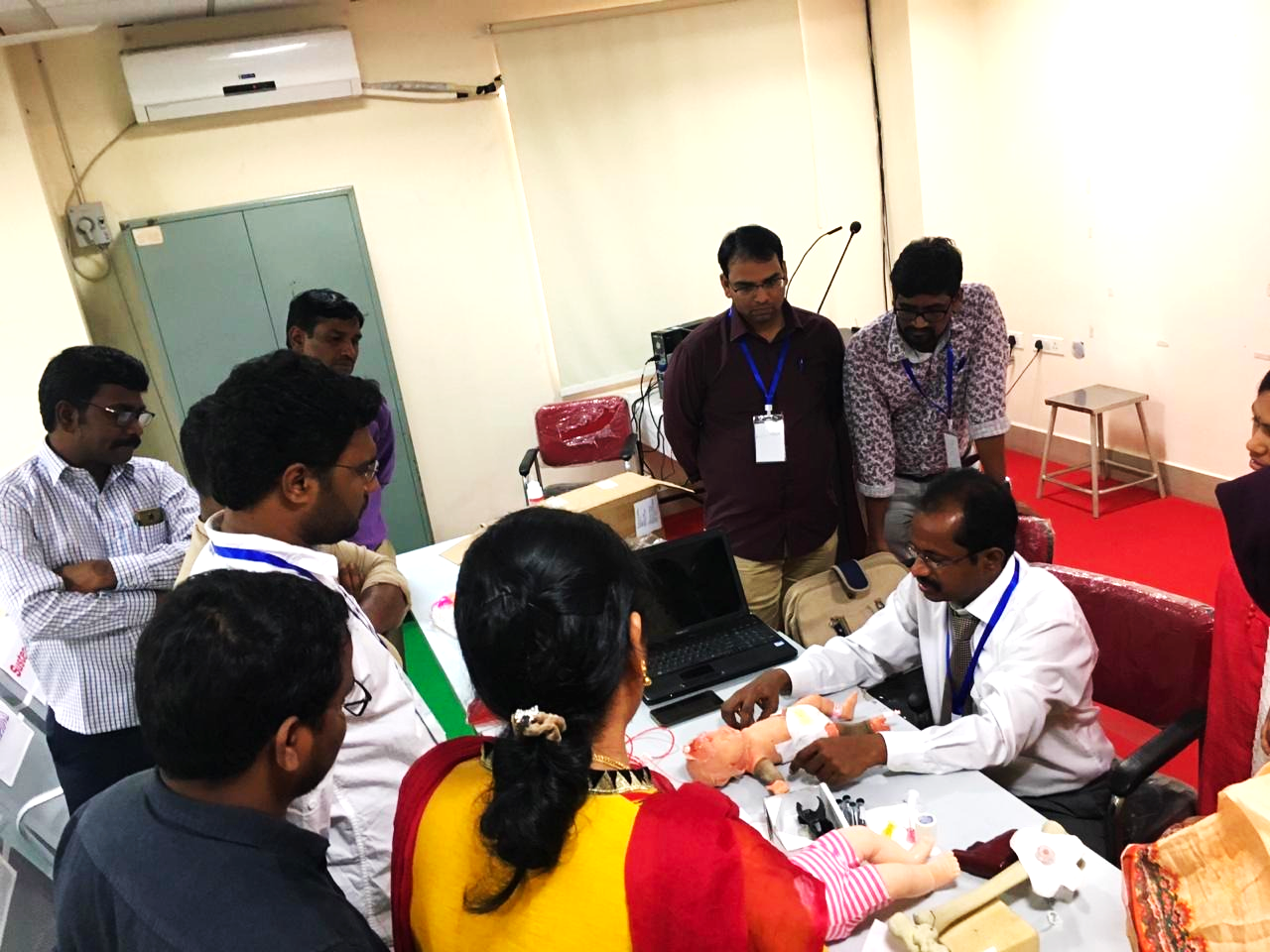 Dr Murali demonstrating on skill station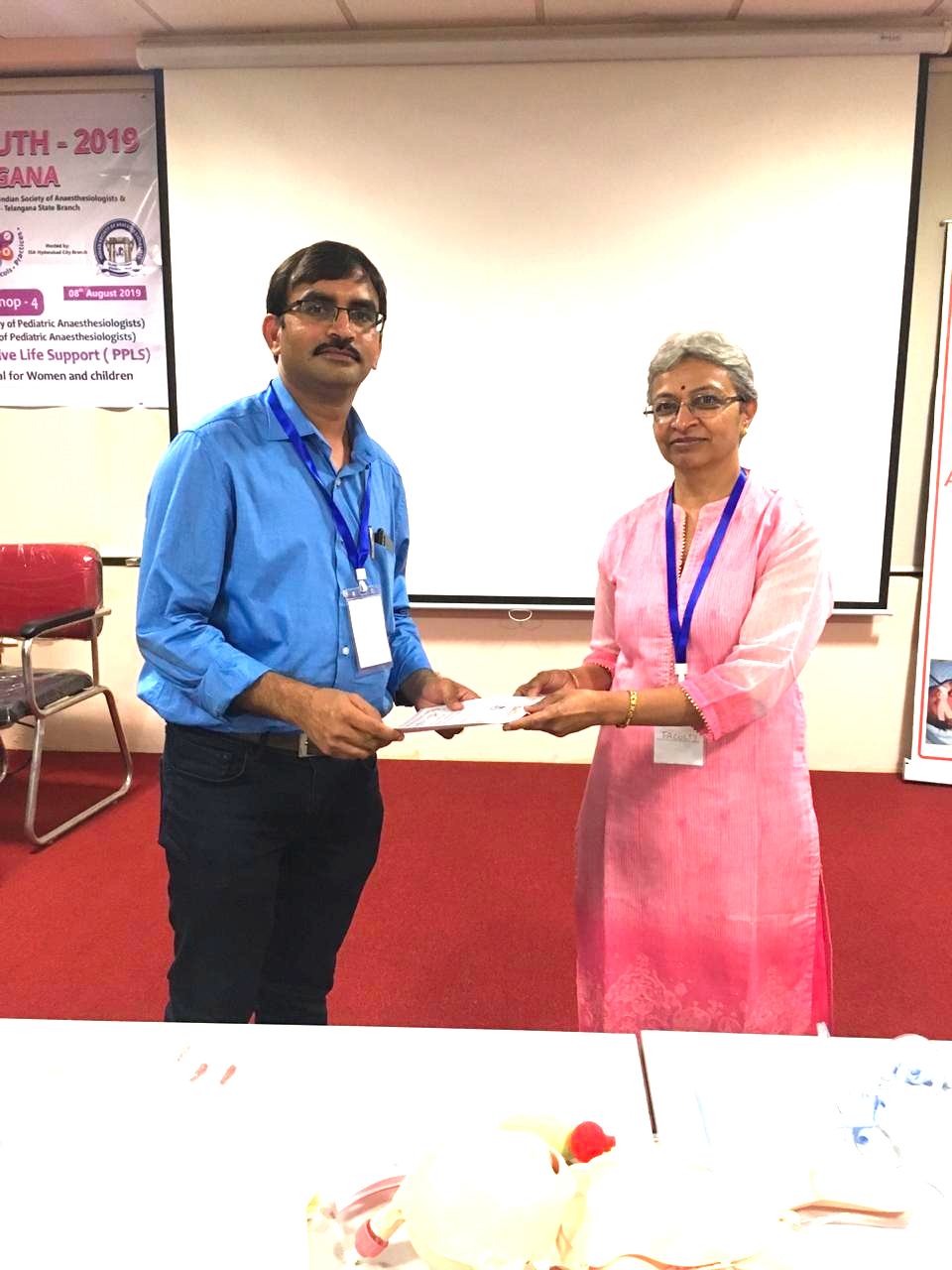 Dr Sandhya handing over the certificate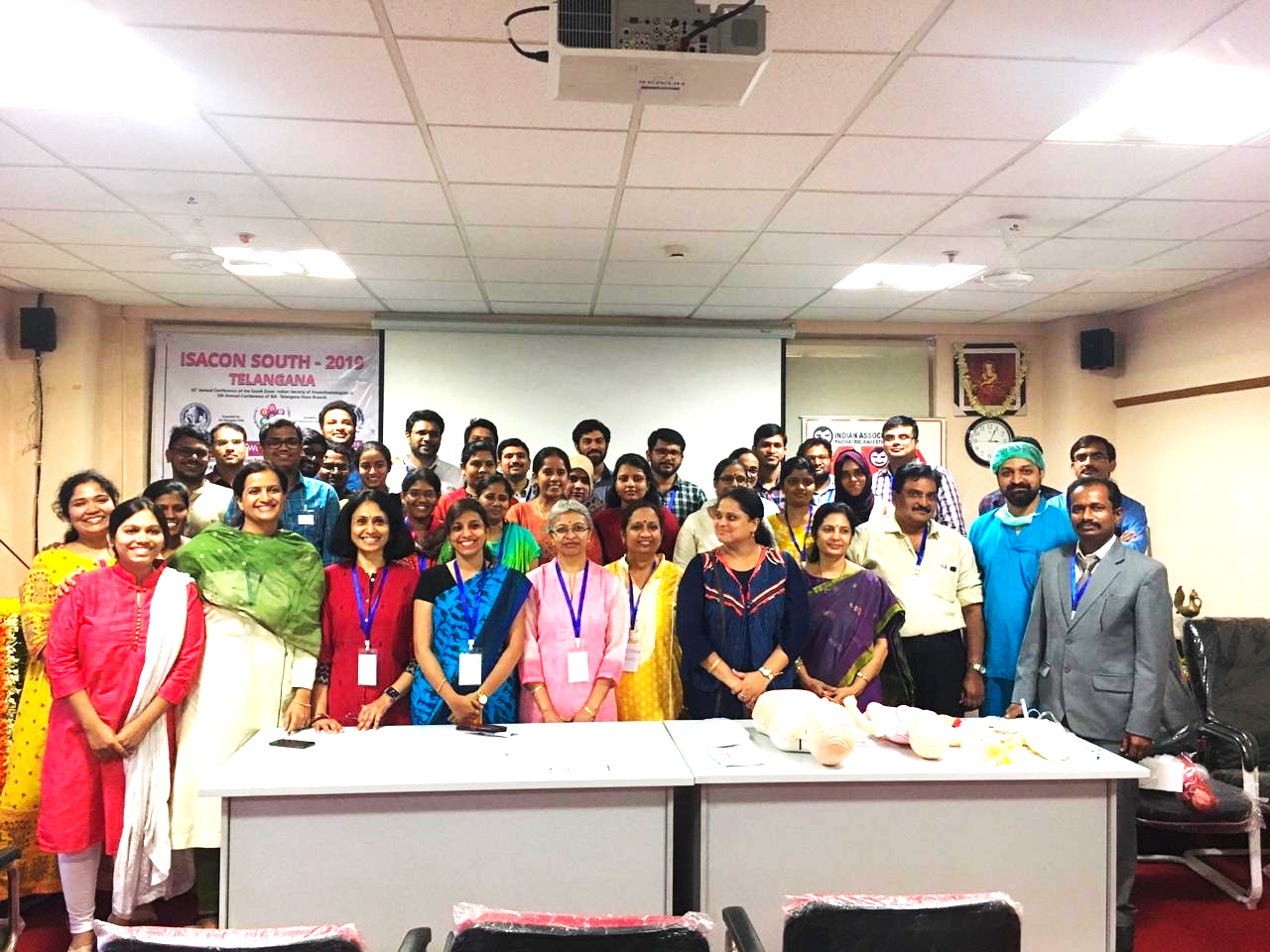 Group photo of all the faculty and delegatesSNOTopic/TalkStrongly AgreeAgreeNeutralDisagreeStrong DisagreeNot ApplicableThe content is comprehensive 	1572000I would like to have more talks	91062003. I would like more interactive case discussions11781004.I would like more skills station15741005.The duration of the workshop is just right111320006.This workshop is useful for my clinical practice22510007.I would recommend this workshop for medical and nursing staff involved in perioperative care of children17920008.Further commentsVery useful, Good, Helpful, Balanced, Thank youVery useful, Good, Helpful, Balanced, Thank youVery useful, Good, Helpful, Balanced, Thank youVery useful, Good, Helpful, Balanced, Thank youVery useful, Good, Helpful, Balanced, Thank youVery useful, Good, Helpful, Balanced, Thank youStrongly AgreeAgreeNeutralDisagreeStrong DisagreeNot ApplicableThe content was relevant to my work.2151000The speaker communicated effectively.1861000Strongly AgreeAgreeNeutralDisagreeStrong DisagreeNot ApplicableThe content was relevant to my work.2250000The speaker communicated effectively.2240000Strongly AgreeAgreeNeutralDisagreeStrong DisagreeNot ApplicableThe content was relevant to my work.2340000The speaker communicated effectively.2150000Strongly AgreeAgreeNeutralDisagreeStrong DisagreeNot ApplicableThe content was relevant to my work.2340000The speaker communicated effectively.2150000Strongly AgreeAgreeNeutralDisagreeStrong DisagreeNot ApplicableThe content was relevant to my work.2350000The speaker communicated effectively.2060000Strongly AgreeAgreeNeutralDisagreeStrong DisagreeNot ApplicableThe content was relevant to my work.2350000The speaker communicated effectively.2250000Strongly AgreeAgreeNeutralDisagreeStrong DisagreeNot ApplicableThe content was relevant to my work.2341000The speaker communicated effectively.2141000Strongly AgreeAgreeNeutralDisagreeStrong DisagreeNot ApplicableThe content was relevant to my work.2161000The speaker communicated effectively.1871000Strongly AgreeAgreeNeutralDisagreeStrong DisagreeNot ApplicableThe content was relevant to my work.2250000The speaker communicated effectively.2240000Strongly AgreeAgreeNeutralDisagreeStrong DisagreeNot ApplicableThe content was relevant to my work.1980000The speaker communicated effectively.16100000Strongly AgreeAgreeNeutralDisagreeStrong DisagreeNot ApplicableThe content was relevant to my work.2260000The speaker communicated effectively.2070000Strongly AgreeAgreeNeutralDisagreeStrong DisagreeNot Applicable1.The content was relevant to my work.25300002.The speaker communicated effectively2430000Strongly AgreeAgreeNeutralDisagreeStrong DisagreeNot ApplicableThe content was relevant to my work.2241000The speaker communicated effectively.2051000Strongly AgreeAgreeNeutralDisagreeStrong DisagreeNot ApplicableThe content was relevant to my work.2151000The speaker communicated effectively.2071000Strongly AgreeAgreeNeutralDisagreeStrong DisagreeNot ApplicableThe content was relevant to my work.2132000The speaker communicated effectively.2232000